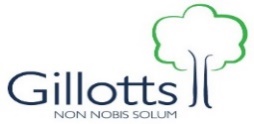 Exam Timetable -Year 11 Mock Exams 16 November – 20 NovemberAll exams will take place in the Hall, unless you are told otherwise.A WeekMonday 16 NovemberTuesday 17 NovemberWednesday 18 NovemberThursday 19 NovemberFriday 20 November8:45 StartEnglish Language Paper 11hr 45 minMathematicsPaper 11 hr 30minMathematicsPaper 21 hr 30minEnglish Literature Paper 11hr 45 minMathematicsPaper 31 hr 30min1:30 StartBTEC Children’sPlay 1 hr